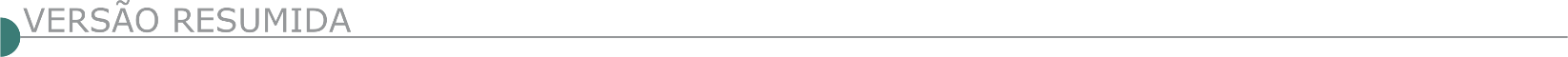 ESTADO DE MINAS GERAISGUAPÉ PREFEITURA MUNICIPAL EDITAL DE LICITAÇÃO – CONCORRÊNCIA PÚBLICA N.° 01/2024 PROCESSO N.° 042/2024Recebimento de Envelopes de n.° 01 e n.° 02 até as 09h do dia 30/04/2024. Objeto: Contratação de empresa para prestação de serviços na área de engenharia, incluindo mão de obra, materiais e disponibilização de equipamentos necessários para a 1º etapa de execução da pavimentação asfáltica em Concreto Betuminoso Usinado a Quente – CBUQ, no trecho saída de Guapé à entrada da Comunidade de Aparecida do Sul, visando atender às necessidades da Secretaria Municipal de Obras. Edital disposição: Prefeitura Municipal de Guapé. Tel: (35) 3856-1250, licitacao@guape.mg.gov.br, transparencia.guape. mg.gov.br. João Pedro da Silva - Secretário Municipal de Obras. DISPENSA Nº 15/2024 – PROCESSO Nº 45/2024 Torna público aos interessados que, nos termos do art. 75, II, § 3° da Lei Nº 14.133/2021, estará recebendo propostas para o objeto da contratação, por e-mail ou protocolo presencial, em sua sede, entre os dias 22/03/2024 ao dia 27/03/2024, referente à dispensa de licitação, cujo objeto é a escolha da proposta mais vantajosa na realização de inspeção com emissão de certificado para os veículos utilizados no transporte escolar de estudantes do Município de Guapé/MG, Termo de referência encontra-se disponível no site: www.transparencia.guape.mg.gov.br ou pelo e-mail: licitacao@guape.mg.gov.br. ITAMBACURI PREFEITURA MUNICIPAL - CONCORRÊNCIA Nº 001/2024 O município de Itambacuri, realizará no dia 09/04/2024, às 09:00horas a Concorrência (eletrônica) 001/2024 – objeto: contratação de empresa para execução de obras e serviços de construção de praça e reforma de quadras situadas no município de Itambacuri, com fornecimento de materiais e mão de obra. Edital e informações encontram-se à disposição no setor de licitações à Praça dos Fundadores, 325 – Centro – tele (33)3511-1826, nos dias úteis, no horário de 08 às 12 horas ou no site: www.itambacuri.mg.gov.br e www.licitardigital.com.br.  ITAGUARA PREFEITURA MUNICIPAL PL 28/2024 CONC. ELETR. 03/2024 NO COMPRASNET CONCORRÊNCIA ELETRÔNICA 90003/2024 Aviso de licitação – Objeto construção de Unidade Básica de Saúde Padrão SES Tipo I Alvenaria, na Rua Nair Edith de Carvalho Lima, nº 107, Bairro Retiro, conforme Termo de Compromisso nº 366/9082 celebrado entre o Estado de Minas Gerais e o Município de Itaguara/MG. Edital completo e realização através do site http://www.comprasnet.gov.br. A abertura das “propostas de preços” e o início da sessão de disputa de preços será às 09h00min do dia 10/04/2024, horário de Brasília - DF. Consulta ao Edital no sítio www.itaguara.mg.gov.br. JUIZ DE FORA - EMPAV - PREGÃO ELETRÔNICO PARA REGISTRO DE PREÇOS NO 90.026/2024OBJETO: “Futura e eventual prestação de serviços de nivelamento de tampões de poços de visita, grelhas de boca de lobo e outros elementos de drenagem em vias e áreas públicas, conforme especificações em item único mediante Sistema de Registro de Preços com vigência de 01 (um) ano, prorrogáveis por igual período, desde que comprovado o preço vantajoso, conforme quantitativos definidos no Anexo - I, Termo de Referência que faz parte deste Instrumento Convocatório. • VALOR DA CONTRATAÇÃO: R$ 980.800,33 (novecentos e oitenta mil, oitocentos reais e trinta e três centavos) - • CRITÉRIO DE JULGAMENTO: MAIOR DESCONTO POR ITEM • MODE DE DISPUTA: ABERTO E FECHADO • PREFERÊNCIA DE ME/EPP OU EQUIPARADAS: NÃO • EXIGÊNCIA DE SUB-CONTRATAÇÃO DE ME/EPP OU EQUIPARADAS: NÃO • COTA DE ATÉ 25% PARA PARTICIPAÇÃO EXCLUSIVA DE ME/EPP OU EQUIPARADAS: NÃO - • ABERTURA DAS PROPOSTAS COMERCIAIS: Dia 05/04/2024, às 08:00 horasO encaminhamento das propostas e dos documentos de habilitação deverá ser efetuado até a data e o horário fixados para abertura das propostas comerciais. Se não houver expediente nesta data, a abertura das propostas comerciais ficará prorrogada para o primeiro dia útil subsequente, no mesmo horário. • SITE PARA REALIZAÇÃO DO PREGÃO: https://www.gov.br/compras/pt-br/ • CONSULTAS E DIVULGAÇÃO DE INFORMAÇÕES: na internet, através dos sites da www.empavjf.com.br e https://www.gov.br/compras/pt-br/,  pelos telefones (32) 3215 -6499 ou na sala do Departamento de Licitações da EMPAV, localizada à Av. Brasil n.: 1055, Poço Rico, Juiz de Fora - MG. • ESCLARECIMENTOS: através do e-mail licitacao@empavjf.com.br ou pelo telefone (32) 3215- 6499. • REFERÊNCIA DE TEMPO: horário de Brasília. • ENDEREÇO E HORÁRIO DE ATENDIMENTO DO DEPARTAMENTO DELICITAÇÕES: Av. Brasil n. 1055, Poço Rico, Juiz de ForaMG. Horário: das 08:00h às 11:00 e das 13:00h às 17:00h, em dias úteis.MARIA DA FÉ PREFEITURA MUNICIPAL PROCESSO LICITATÓRIO Nº032/2024 A Prefeitura Municipal De Maria Da Fé/MG torna público a realização do Processo Licitatório nº032/2024 – Concorrência Eletrônica N° 005/2024. Objeto: Contratação de empresa especializada em Construção Civil para pavimentação da Estrada Vicinal do Distrito Mata do Isidoro (Mata de Cima), repasse junto ao Ministério da Integração e do Desenvolvimento Regional, Convênio 921573/2021 – Operação 1087085-99, em atendimento à Secretaria Municipal de Obras e Vias Públicas. Abertura: 30/04/2024 às 09:00h. O edital completo encontra-se no site: www.mariadafe.mg.gov.br. MONTE ALEGRE DE MINAS - CONCORRÊNCIA ELETRÔNICA 001/2024 O Prefeito Municipal no uso de suas atribuições legais, através da Agente de Contratação designada, torna público que fará realizar no dia 08 de abril de 2024, às 08:00 horas, no site www.bllcompras.org.br, o processo licitatório sob a modalidade de Concorrência Eletrônica, do tipo maior desconto, para a contratação de empresa de engenharia para a construção da Arena Multiesportiva, localizada na Rua Adelbal Vieira de Moura, bairro Petrópolis, na cidade de Monte Alegre de Minas – MG. O Edital com todas as exigências e condições encontra-se à disposição dos interessados no site acima mencionado, no site do município e no Depto. de Licitações, no horário de 11:00 às 17:00h. PAI PEDRO PREFEITURA MUNICIPAL PROCESSO LICITATORIO Nº 017/2024 CONCORRÊNCIA Nº 001/2024 -SRP. – aviso de licitação. A Prefeitura Municipal De Pai Pedro torna público o aviso de licitação, objetivando contratação de empresa especializada do ramo de engenharia civil para construção de sistema de drenagem da rua José Antônio Ferreira nesta cidade de Pai Pedro-MG. Recebimento da(s) Proposta(s): De 21/03/2024 às 08:00 Até às 08:00h do dia 05/04/2024 – Abertura da(s) Proposta(s): Às 08:30h do dia 05/04/2024 – Início da Sessão de Disputa de Preços: Às 08:30h do dia 05/04/2024. Interessados manter contato pelo endereço eletrônico sítio: https: www.portaldecompraspublicas.com.br, Portal de Transparência, E-mail: licitacao@paipedro.mg.gov.br, ou ainda, no Setor de Licitações do município, endereço Rua São Pedro, 518, Centro, Pai Pedro-MG-20/03/2024.PAVÃO PREFEITURA MUNICIPAL EXTRATO DE EDITAL – AVISO DE RETIFICAÇÃO DE DATA E HORÁRIO A PREFEITURA MUNICIPAL DE PAVÃO-MG, TORNA PÚBLICO PARA O CONHECIMENTO DE TODOS, ABERTURA DO PROCESSO LICITATÓRIO N° 017/2024; CONCORRÊNCIA ELETRÔNICA Nº 001/2024Por meio eletrônico (PLATAFORMA WWW.BLL.COM.BR), no dia 10/04/2024 – Ás 14h, pelo critério de julgamento e regime de menor preço e empreitada global, para a contratação de empresa especializada para a execução de obra de engenharia, compreendendo a PAVIMENTAÇÃO ASFÁLTICA EM CBUQ NA RUA DO CRUZEIRO, BAIRRO CIDADE ALTA, no município de Pavão-MG, conforme especificações no Projeto Básico e demais anexos que integram o presente edital. Mantém-se inalteradas as demais cláusulas. Acesso ao edital completo no endereço www.pavao.mg.gov.br e na plataforma acima. Agente de Contratação – Rísian Alves dos Santos. – Pavão MG, 19 de março de 2024.SANTA EFIGÊNIA DE MINAS - CONCORRÊNCIA ELETRÔNICA N.º 001/2024 PROCESSO LICITATÓRIO 012/2024Objeto: Pavimentação em Bloquete de Concreto Sextavado na Serra da Sajeira Zona Rural, em atendimento a ecretaria Municipal de bras. onforme contrato de repasse n.º 939046/2022 – Operação 1085898-11 – Programa Agropecuária Sustentável. Firmado entre MAPA/CAIXA/Santa Efigênia de Minas. Abertura das propostas as 08h30min do dia 09/04/2024. A íntegra do Edital e seus anexos estarão disponíveis na Sala de Licitações, www.licitardigital.com.br- Portal da Transparência. (33) 3297-11-41 – e-mail comprassantaefigeniademinas@gmail.com. SÃO JOÃO DO PARAÍSO PREFEITURA MUNICIPAL PROCESSO ADMINISTRATIVO LICITATÓRIO Nº 542/2024 CONCORRÊNCIA ELETRÔNICA Nº 001/2024 Aviso de Licitação cujo objeto é a contratação de empresa para execução de obra de construção de quadra poliesportiva no Distrito de Jacú, no Município de São João do Paraíso/MG, a realizar-se no dia 08/04/2024 as 09h00. Informações e cópia do edital. Fone (38)3832-1135 ou e-mail: licitacaosjp@ gmail.com ou site: www.sjparaiso.mg.gov.br. MUNICÍPIO DE SETE LAGOAS - AVISO DE EDITAL. PREFEITURA MUNICIPAL DE SETE LAGOAS/MG – O NÚCLEO DE LICITAÇÕES E COMPRASTORNA PÚBLICO AOS INTERESSADOS QUE NO DIA 30/04/2024, às 08h30min., acontecerá sessão pública do Processo Licitatório na modalidade de Concorrência Eletrônica n° 001/2024, cujo objeto é a contratação de empresa especializada para realização de serviços de terraplanagem, drenagem, pavimentação e sinalização da Rua Carlos Antônio Giordani, no Município de Sete Lagoas/MG, de acordo com a solicitação de compra de nº 112991/2024 emitida pela Secretaria Municipal de Obras, Infraestrutura e Serviços Urbanos. A íntegra do Edital, com todas as exigências, condições e especificações estabelecidas para o Processo Licitatório, estará à disposição dos interessados no prédio do Núcleo de Licitações e Compras:  Avenida Getúlio Vargas, 111 - 2º andar - Centro, ou pelo site setelagoas.mg.gov.br, ou pelo site www.pncp.gov.br ou ainda no site de licitações da Licitar Digital: https://www.licitardigital.com.br . Informações: (31) 3779-3700. Acesse o ambiente de licitações pelo link: https://transparencia.setelagoas.mg.gov.br/licitacoes . Acesse o tutorial para saber como pesquisar o processo licitatório: https://suporte.setelagoas.mg.gov.br/tutorial.pdfDNIT - SUPERINTENDÊNCIA REGIONAL EM MINAS GERAIS SERVIÇO 2-SRE-MG  - AVISO DE LICITAÇÃO PREGÃO ELETRÔNICO Nº 90076/2024 - UASG 393031 Nº PROCESSO: 50606001177202468. Objeto: Contratação de empresa especializada para execução dos serviços necessários de manutenção rodoviária (conservação/recuperação) na rodovia BR-367/MG, segmento do Entr. BR-116 (P/ Itaobim) ao Entr. BR-342(A), sob circunscrição da Superintendência Regional do DNIT no Estado de Minas Gerais, no âmbito do Plano Anual de Trabalho e Orçamento - PATO.. Total de Itens Licitados: 1. Edital: 21/03/2024 das 08h00 às 12h00 e das 13h00 às 17h00. Endereço: Rua Líder, 197 - Belo Horizonte, Aeroporto - Belo Horizonte/MG ou https://www.gov.br/compras/edital/393031-5-90076-2024. Entrega das Propostas: a partir de 21/03/2024 às 08h00 no site www.gov.br/compras. Abertura das Propostas: 05/04/2024 às 10h00 no site www.gov.br/compras. Informações Gerais: Serviço comum de engenharia.ESTADO DA BAHIASECRETARIA DE INFRAESTRUTURA HÍDRICA E SANEAMENTO EMPRESA BAIANA DE ÁGUAS E SANEAMENTO S.A. – EMBASA - AVISO DA LICITAÇÃO Nº 024/24 A Embasa torna público que realizará a LICITAÇÃO n.º 024/24, processada de acordo com as disposições da Lei nº 13.303/2016, Lei complementar 123/2006 e Regulamento Interno de Licitações e Contratos da EMBASA. Objeto: Ampliação e melhoria do sistema de abastecimento de água para a cidade de Aiquara. Disputa: 18/04/2024 às 09h. (Horário de Brasília-DF). Recursos Financeiros: Próprios. O Edital e seus anexos encontram-se disponíveis para download no site www.licitacoes-e.com.br. (Licitação BB nº: 1041202). O cadastro da proposta deverá ser feito no site www.licitacoes-e.com.br, antes da abertura da sessão pública. Informações através do e-mail: plc.esclarecimentos@embasa.ba.gov.br ou por telefone: (71) 3372-4756/4764. SECRETARIA DE INFRAESTRUTURA - AVISO DE LICITAÇÃO - CONCORRÊNCIA Nº 012/2024 SECRETARIA DE INFRAESTRUTURA. Tipo: Menor Preço. Abertura: 22/04/2024 às 09h30min. Objeto: Ponte sobre o Riacho Tijucuçu no acesso a BA839 em Wanderley, extensão 50 m. Família: 07.23. Local: Comissão Permanente de Licitação - CPL - SEINFRA, Av. Luiz Viana Filho, nº 440 - 4ª Avenida - Centro Administrativo da Bahia - Prédio Anexo - 1º andar - Ala B, Salvador-BA. Os interessados poderão obter informações no endereço supracitado, de segunda a sexta-feira, das 8h30min às 12h00min e das 13h30min às 17h30min. maiores esclarecimentos no telefone (71)3115-2174, no site: www.infraestrutura.ba.gov.br e-mail: cpl@infra.ba.gov.br. DNIT - SUPERINTENDÊNCIA REGIONAL NA BAHIA AVISO DE REABERTURA DE PRAZO PREGÃO Nº 651/2023Comunicamos a reabertura de prazo da licitação supracitada, processo Nº 50605004873202355. , publicada no D.O.U de 26/02/2024 . Objeto: Pregão Eletrônico - Serviços de Manutenção Rodoviária (Conservação/Recuperação) na Rodovia BR-116/BA . Novo Edital: 21/03/2024 das 08h00 às 12h00 e de13h00 às 17h00. Endereço: Rua Artur Azevedo Machado 1225 3º Andar, Torre Nimbus Stiep - SALVADOR - BAEntrega das Propostas: a partir de 21/03/2024 às 08h00 no site www.comprasnet.gov.br. Abertura das Propostas: 09/04/2024, às 10h00 no site www.comprasnet.gov.br. DISTRITO FEDERALTERRACAP - LICITAÇÃO PRESENCIAL Nº 03/2024 COMISSÃO DE LICITAÇÃO PARA COMPRA DE BENS, SERVIÇOS E OBRAS AVISO DE ABERTURA DE LICITAÇÃO O Presidente da Comissão de Licitação para Compra de Bens, Serviços e Obras CPLIC/TERRACAP, no uso das atribuições que lhe confere a Portaria nº 271/2023 DIRAF, comunica a realização do seguinte certame. Processo: Modalidade/número: Tipo: Objeto: Valor estimado (R$): Data/hora de abertura/local: Retirada do Edital e anexos: 00111-00001175/2024-16 Licitação Presencial nº 03/2024 Menor Preço Contratação por escopo de empresa especializada para execução de obras complementares de infraestrutura – drenagem pluvial, pavimentação asfáltica flexível, sinalização vertical e horizontal, estacionamentos em pavimento intertravado e meios-fios, paisagismo com gramíneas e movimentações de terra, para o Setor de Habitações Coletivas Noroeste, localizados na Região Administrativa de Brasília – RA I. O valor estimado é de R$ 17.611.565,05 ( dezessete milhões, seiscentos e onze mil, quinhentos e sessenta e cinco reais, cinco centavos) 16/04/2024 às 10 horas. SAM - Boco "F" Edifício Sede da TERRACAP, Sala 24, sub-solo. Brasília/DF - CEP 70620-000. Gratuitamente no sitio da Terracap www.terracap.df.gov.br, na seção licitações compras/serviços.ESTADO DO PARANÁSANEPARAVISO DE LICITAÇÃO ELETRÔNICA Nº 112/2024 Objeto: Execução de obras de melhorias no Sistema de Esgotamento Sanitário nas Estações de Tratamento de Esgoto e Elevatórias, no âmbito da Gerência de Tratamento de Esgoto – GTESG, conforme detalhado nos anexos do Edital. Recursos: Próprios. Limite de Acolhimento de Propostas: 19/04/2024 às 09:30 horas. Data da Abertura de Preços: 19/04/2024 às 10:30 horas, por meio de sistema eletrônico no site http://www.licitacoes-e.com.br.Informações complementares: Podem ser obtidas na Sanepar à Rua Engenheiros Rebouças, 1376 - Curitiba/PR, Fone (41)3330-3204, ou pelo site http://licitacao.sanepar.com.br/.AVISO DE LICITACAO ELETRONICA N° 113/24 Objeto: EXECUCAO DE OBRA PARA AMPLIACAO E MELHORIA DO SISTEMA DE ABASTECIMENTO DE AGUA DO MUNICIPIO DE UNIAO DA VITORIA COM FORNECIMENTO DE MATERIAIS, CONFORME DETALHADO NOS ANEXOS DO EDITAL. Recurso: 27 - MELHORIAS OPERACIONAIS - AGUA. Limite de Acolhimento das Propostas: 04/06/2024 às 09:00 h. Data da Abertura de Preços: 04/06/2024 às 10:00 h , por meio de sistema eletrônico no site http://wwww.licitacoes-e.com.br. Informações Complementares: Podem ser obtidas na Sanepar, à Rua Engenheiros Rebouças, 1376 - Curitiba/PR, Fone (41) 3330-3204 ou pelo site http://licitacao.sanepar.com.br.ESTADO DE SANTA CATARINADNIT - SUPERINTENDÊNCIA REGIONAL EM SANTA CATARINA - AVISO DE REABERTURA DE PRAZO PREGÃO Nº 90009/2024 Comunicamos a reabertura de prazo da licitação supracitada, processo Nº 50616002391202331. , publicada no D.O.U de 19/02/2024 . Objeto: Pregão Eletrônico - Contratação de empresa especializada para Execução dos Serviços Necessários de Manutenção Rodoviária (Conservação/Recuperação) na Rodovia BR-282/SC, segmento km 532,5 - km 599,5, BR-480/SC segmento km 124,5 - km 133,3 e na Rodovia BR-158/SC, segmento km 104,3 - km 152,6, no âmbito do Plano Anual de Trabalho e Orçamento P AT O. Novo Edital: 21/03/2024 das 08h00 às 12h00 e de13h00 às 17h00. Endereço: Rua Alvaro Millen da Silveira, 104 Bloco 2 Centro - FLORIANOPOLIS - SCEntrega das Propostas: a partir de 21/03/2024 às 08h00 no site www.comprasnet.gov.br. Abertura das Propostas: 08/04/2024, às 09h00 no site www.comprasnet.gov.br. ESTADO DE SÃO PAULOSABESP – COMPANHIA DE SANEAMENTO BÁSICO DO ESTADO DE SÃO PAULO CNPJ 43.776.517/0001-80 AVISO DE LICITAÇÃO CSM 00625/24 Contratação Semi-Integrada para ampliação da ETE São João, integrante do Projeto Tietê – Etapa IV (Integra Tietê). Edital para “download” a partir de 21/03/2024 - www.sabesp.com.br no acesso Fornecedores - mediante obtenção de senha e credenciamento (condicionante à participação) no acesso Licitações Eletrônicas-Cadastro de Fornecedores. Envio das Propostas a partir da 00h00 de 27/05/2024 até 08h59 de 28/05/2024 - www.sabesp.com.br no acesso Fornecedores - Licitações Eletrônicas. Às 09h00 de 28/05/2024 será dado início à Sessão Pública. - PUBLICIDADE -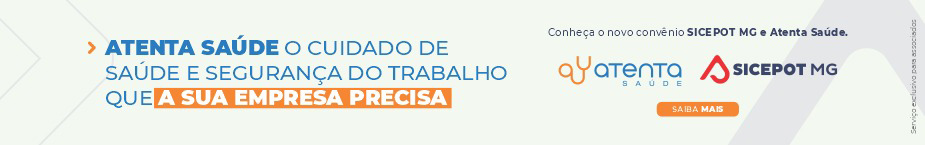 